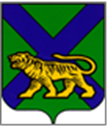 ТЕРРИТОРИАЛЬНАЯ ИЗБИРАТЕЛЬНАЯ КОМИССИЯГОРОДА  ДАЛЬНЕГОРСКАР Е Ш Е Н И Е01 июля 2021 г.                           г. Дальнегорск                              № 62/10О внесении изменений в решение территориальной избирательной комиссии города Дальнегорска от 03.06.2021 г. № 23/6 «Об определении часов работы территориальной избирательной комиссии города Дальнегорска по приему документов, представляемых кандидатами в депутаты Думы Дальнегорского городского округа по одномандатным избирательным округам № 1, № 2, № 14 на период избирательной кампании по дополнительным выборам, назначенным на 22 августа 2021 года»В целях организации деятельности территориальной избирательной комиссии города Дальнегорска, в период избирательной кампании по выборам депутатов Законодательного Собрания Приморского края, назначенной на 19 сентября 2021 года, руководствуясь Решением Избирательной комиссии Приморского края от 04.06.2021 года № 269/1823 «О возложении полномочий окружных избирательных комиссий по выборам  депутатов Законодательного Собрания Приморского края на территориальные избирательные комиссии» с учетом, в соответствии со статьей 26 Избирательного кодекса Приморского края территориальная избирательная комиссия города ДальнегорскаРЕШИЛА:Внести изменение в Решение  в решение территориальной избирательной комиссии города Дальнегорска от 03.06.2021 г. № 23/6 «Об определении часов работы территориальной избирательной комиссии города Дальнегорска по приему документов, представляемых кандидатами в депутаты Думы Дальнегорского городского округа по одномандатным избирательным округам № 1, № 2, № 14 на период избирательной кампании по дополнительным выборам, назначенным на 22 августа 2021 года» и дополнить пунктом 1.1 следующего содержания:« 1.1.Определить, что прием документов, представляемых кандидатами территориальную избирательную комиссию города Дальнегорска по выборам  депутатов Законодательного собрания Приморского края, назначенных на 19 сентября 2021 года, осуществляется территориальной избирательной комиссией города Дальнегорска по адресу: г. Дальнегорск, проспект 50 лет Октября , 125 кабинет 14-б в следующие часы:понедельник – пятница (рабочие дни)  с 09.00 до 18.00в выходные и праздничные дни с 10.00 до 18.00» Разместить настоящее решение на официальном сайте  Дальнегорского городского округа в разделе «Территориальная избирательная комиссия города Дальнегорска» в информационно-телекоммуникационной сети «Интернет».Направить настоящее решение в Избирательную комиссию   Приморского края для размещения на официальном сайте в информационно-телекоммуникационной сети «Интернет».Председатель комиссии		                               	С.Г. КузьмиченкоСекретарь комиссии                                                                    О. Д. Деремешко